ПРОЕКТ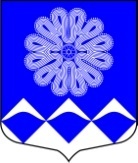 РОССИЙСКАЯ ФЕДЕРАЦИЯ 
АДМИНИСТРАЦИЯ МУНИЦИПАЛЬНОГО ОБРАЗОВАНИЯПЧЕВСКОЕ СЕЛЬСКОЕ ПОСЕЛЕНИЕ 
КИРИШСКОГО МУНИЦИПАЛЬНОГО РАЙОНА ЛЕНИНГРАДСКОЙ ОБЛАСТИПОСТАНОВЛЕНИЕ от  марта 2016 года   		                               		        	№ д. ПчеваВ соответствии с пунктом 2 части 4 статьи 19 Федерального закона от 05.04.2013 № 44-ФЗ «О контрактной системе в сфере закупок товаров, работ и услуг для обеспечения государственных и муниципальных нужд», постановлением Правительства Российской Федерации от 2 сентября 2015 № 926 «Об утверждении общих правил определения требований к закупаемым заказчиками отдельным видам товаров, работ, услуг (в том числе предельных цен товаров, работ, услуг)», ПОСТАНОВЛЯЮ:1.	Утвердить Правила определения требований к закупаемым исполнительно-распорядительными органами местного самоуправления муниципального образования Пчевское сельское поселение Киришского муниципального района Ленинградской области (далее - исполнительно-распорядительные органы МСУ) отдельным видам товаров, работ, услуг (в том числе предельные цены товаров, работ, услуг) согласно приложения к настоящему постановлению.2.	Бухгалтерии разработать и предоставить на утверждение главе администрации Пчевского сельского поселения Киришского муниципального района проект муниципального правового акта по утверждению требований к закупаемым администрацией Пчевского сельского поселения отдельным видам товаров, работ, услуг (в том числе предельные цены товаров, работ, услуг) в соответствии с Правилами, утвержденными настоящим постановлением.3.	Опубликовать настоящее постановление в газете «Пчевский вестник» и разместить на официальном сайте муниципального образования Пчевское сельское поселение Киришского муниципального района Ленинградской области. 3.	Настоящее постановление вступает в силу со дня официального опубликования и распространяется на правоотношения, возникшие с 01 января 2016 года.5. Специалисту 1 категории администрации Гласману Б.Б. разместить настоящее постановление в единой информационной системе в сфере закупок. 6. Контроль исполнения настоящего постановления оставляю за собой.Глава администрации 				 			Д.Н. Левашов Разослано: дело-2, бухгалтерия, прокуратура, КСП, Комитет финансовУТВЕРЖДЕНЫпостановлением администрациимуниципального образованияПчевское сельское поселение Киришского муниципального районаЛенинградской областиот _________2016 г № ____(приложение)Правилаопределения требований к закупаемым исполнительно-распорядительными органами МСУ отдельным видам товаров, работ, услуг (в том числе предельные цены товаров, работ, услуг)1. Настоящие Правила устанавливают порядок определения требований к закупаемым исполнительно-распорядительными органами МСУ отдельным видам товаров, работ, услуг (в том числе предельные цены товаров, работ, услуг) (далее – Порядок). 2. Исполнительно-распорядительные органы МСУ утверждают определенные в соответствии с настоящими Правилами требования к закупаемым ими отдельным видам товаров, работ, услуг, включающие перечень отдельных видов товаров, работ, услуг, их потребительские свойства (в том числе качество) и иные характеристики (в том числе предельные цены товаров, работ, услуг) (далее - ведомственный перечень).Ведомственный перечень составляется по форме согласно приложению № 1 на основании обязательного перечня отдельных видов товаров, работ, услуг, в отношении которых определяются требования к их потребительским свойствам (в том числе качеству) и иным характеристикам (в том числе предельные цены товаров, работ, услуг), предусмотренного приложением № 2 (далее - обязательный перечень).В отношении отдельных видов товаров, работ, услуг, включенных в обязательный перечень, в ведомственном перечне определяются их потребительские свойства (в том числе качество) и иные характеристики (в том числе предельные цены указанных товаров, работ, услуг), если указанные свойства и характеристики не определены в обязательном перечне.Исполнительно-распорядительные органы МСУ в ведомственном перечне определяют значения характеристик (свойств) отдельных видов товаров, работ, услуг (в том числе предельные цены товаров, работ, услуг), включенных в обязательный перечень, в случае, если в обязательном перечне не определены значения таких характеристик (свойств) (в том числе предельные цены товаров, работ, услуг).3. Отдельные виды товаров, работ, услуг, не включенные в обязательный перечень, подлежат включению в ведомственный перечень при условии, если средняя арифметическая сумма значений следующих критериев превышает 20 процентов:а) доля расходов исполнительно-распорядительного органа МСУ на приобретение отдельного вида товаров, работ, услуг для обеспечения муниципальных нужд за отчетный финансовый год в общем объеме расходов этого органа местного самоуправления на приобретение товаров, работ, услуг за отчетный финансовый год;б) доля контрактов исполнительно-распорядительного органа МСУ                                           на приобретение отдельного вида товаров, работ, услуг для обеспечения муниципальных нужд, заключенных в отчетном финансовом году, в общем количестве контрактов этого органа местного самоуправления на приобретение товаров, работ, услуг, заключенных в отчетном финансовом году.4. Исполнительно-распорядительные органы МСУ при включении в ведомственный перечень отдельных видов товаров, работ, услуг, не указанных в обязательном перечне, применяют установленные пунктом 3 настоящих Правил критерии исходя из определения их значений в процентном отношении к объему осуществляемых исполнительно-распорядительными органами МСУ закупок.5. В целях формирования ведомственного перечня исполнительно-распорядительные органы МСУ вправе определять дополнительные критерии отбора отдельных видов товаров, работ, услуг и порядок их применения, не приводящие к сокращению значения критериев, установленных пунктом 3 настоящих Правил.6. Исполнительно-распорядительные органы МСУ при формировании ведомственного перечня вправе включить в него дополнительно:а) отдельные виды товаров, работ, услуг, не указанные в обязательном перечне и не соответствующие критериям, указанным в пункте 3 настоящих Правил;б) характеристики (свойства) товаров, работ, услуг, не включенные в обязательный перечень и не приводящие к необоснованным ограничениям количества участников закупки;в) значения количественных и (или) качественных показателей характеристик (свойств) товаров, работ, услуг, которые отличаются от значений, предусмотренных обязательным перечнем, и обоснование которых содержится в соответствующей графе приложения № 1 к настоящим Правилам, в том числе с учетом функционального назначения товара, под которым для целей настоящих Правил понимается цель и условия использования (применения) товара, позволяющие товару выполнять свое основное назначение, вспомогательные функции или определяющие универсальность применения товара (выполнение соответствующих функций, работ, оказание соответствующих услуг, территориальные, климатические факторы и другое).7. Значения потребительских свойств и иных характеристик (в том числе предельные цены) отдельных видов товаров, работ, услуг, включенных в ведомственный перечень, устанавливаются:а) с учетом категорий и (или) групп должностей работников исполнительно-распорядительных органов МСУ, если затраты на их приобретение в соответствии с требованиями к определению нормативных затрат на обеспечение функций исполнительно-распорядительных органов МСУ, утвержденными муниципальными актами органов МСУ (далее - требования к определению нормативных затрат), определяются с учетом категорий и (или) групп должностей работников;б) с учетом категорий и (или) групп должностей работников, если затраты на их приобретение в соответствии с требованиями к определению нормативных затрат  не определяются с учетом категорий и (или) групп должностей работников, - в случае принятия соответствующего решения  органом местного самоуправления.8. Дополнительно включаемые в ведомственный перечень отдельные виды товаров, работ, услуг должны отличаться от указанных в обязательном перечне отдельных видов товаров, работ, услуг кодом товара, работы, услуги в соответствии с Общероссийским классификатором продукции по видам экономической деятельности.9. Предельные цены товаров, работ, услуг устанавливаются органами местного самоуправления в случае, если требованиями к определению нормативных затрат установлены нормативы цены на соответствующие товары, работы, услуги.										Приложение N 1(форма)ПЕРЕЧЕНЬотдельных видов товаров, работ, услуг, их потребительские свойства (в том числе качество) и иные характеристики(в том числе предельные цены товаров, работ, услуг) к ним--------------------------------<*> Указывается в случае установления характеристик, отличающихся от значений, содержащихся в обязательном перечне отдельных видов товаров, работ, услуг, в отношении которых определяются требования к их потребительским свойствам (в том числе качеству) и иным характеристикам (в том числе предельные цены товаров, работ, услуг).Приложение № 2ОБЯЗАТЕЛЬНЫЙ ПЕРЕЧЕНЬотдельных видов товаров, работ, услуг, их потребительские свойства и иные характеристики, а также значения таких свойств и характеристикОб утверждении  Правил определения требований к закупаемым исполнительно-распорядительными органами местного самоуправления муниципального образования Пчевское сельское поселение Киришского муниципального района Ленинградской области к отдельным видам товаров, работ, услуг (в том числе предельные цены товаров, работ, услуг)К Правилам определения требований к закупаемым исполнительно-распорядительными органами МСУ отдельным видам товаров, работ, услуг (в том числе предельные цены товаров, работ, услуг)N № п/пКод по ОКПДНаименова-ние отдельного вида товаров, работ, услугЕдиница измеренияЕдиница измеренияТребования к потребительским свойствам (в том числе качеству) и иным характеристикам, утвержденные администрацией Пчевского сельского поселения Требования к потребительским свойствам (в том числе качеству) и иным характеристикам, утвержденные администрацией Пчевского сельского поселения Требования к потребительским свойствам (в том числе качеству) и иным характеристикам, утвержденные органом местного самоуправления Требования к потребительским свойствам (в том числе качеству) и иным характеристикам, утвержденные органом местного самоуправления Требования к потребительским свойствам (в том числе качеству) и иным характеристикам, утвержденные органом местного самоуправления Требования к потребительским свойствам (в том числе качеству) и иным характеристикам, утвержденные органом местного самоуправления N № п/пКод по ОКПДНаименова-ние отдельного вида товаров, работ, услугкод по ОКЕИНаимено-ваниеХаракте-ристиказначение характерис-тикиХаракте-ристиказначение харак-теристикиобоснование отклонения значения характеристики от утвержденной постановлением администрации Пчевского сельского поселенияФункциональ-ное назначение <*>Отдельные виды товаров, работ, услуг, включенные в перечень отдельных видов товаров, работ, услуг, предусмотренный приложением № 2 к Правилам определения требований к закупаемым исполнительно-распорядительными органами МСУ отдельным видам товаров, работ, услуг (в том числе предельных цен товаров, работ, услуг), утвержденным распоряжением администрации Пчевского сельского поселенияОтдельные виды товаров, работ, услуг, включенные в перечень отдельных видов товаров, работ, услуг, предусмотренный приложением № 2 к Правилам определения требований к закупаемым исполнительно-распорядительными органами МСУ отдельным видам товаров, работ, услуг (в том числе предельных цен товаров, работ, услуг), утвержденным распоряжением администрации Пчевского сельского поселенияОтдельные виды товаров, работ, услуг, включенные в перечень отдельных видов товаров, работ, услуг, предусмотренный приложением № 2 к Правилам определения требований к закупаемым исполнительно-распорядительными органами МСУ отдельным видам товаров, работ, услуг (в том числе предельных цен товаров, работ, услуг), утвержденным распоряжением администрации Пчевского сельского поселенияОтдельные виды товаров, работ, услуг, включенные в перечень отдельных видов товаров, работ, услуг, предусмотренный приложением № 2 к Правилам определения требований к закупаемым исполнительно-распорядительными органами МСУ отдельным видам товаров, работ, услуг (в том числе предельных цен товаров, работ, услуг), утвержденным распоряжением администрации Пчевского сельского поселенияОтдельные виды товаров, работ, услуг, включенные в перечень отдельных видов товаров, работ, услуг, предусмотренный приложением № 2 к Правилам определения требований к закупаемым исполнительно-распорядительными органами МСУ отдельным видам товаров, работ, услуг (в том числе предельных цен товаров, работ, услуг), утвержденным распоряжением администрации Пчевского сельского поселенияОтдельные виды товаров, работ, услуг, включенные в перечень отдельных видов товаров, работ, услуг, предусмотренный приложением № 2 к Правилам определения требований к закупаемым исполнительно-распорядительными органами МСУ отдельным видам товаров, работ, услуг (в том числе предельных цен товаров, работ, услуг), утвержденным распоряжением администрации Пчевского сельского поселенияОтдельные виды товаров, работ, услуг, включенные в перечень отдельных видов товаров, работ, услуг, предусмотренный приложением № 2 к Правилам определения требований к закупаемым исполнительно-распорядительными органами МСУ отдельным видам товаров, работ, услуг (в том числе предельных цен товаров, работ, услуг), утвержденным распоряжением администрации Пчевского сельского поселенияОтдельные виды товаров, работ, услуг, включенные в перечень отдельных видов товаров, работ, услуг, предусмотренный приложением № 2 к Правилам определения требований к закупаемым исполнительно-распорядительными органами МСУ отдельным видам товаров, работ, услуг (в том числе предельных цен товаров, работ, услуг), утвержденным распоряжением администрации Пчевского сельского поселенияОтдельные виды товаров, работ, услуг, включенные в перечень отдельных видов товаров, работ, услуг, предусмотренный приложением № 2 к Правилам определения требований к закупаемым исполнительно-распорядительными органами МСУ отдельным видам товаров, работ, услуг (в том числе предельных цен товаров, работ, услуг), утвержденным распоряжением администрации Пчевского сельского поселенияОтдельные виды товаров, работ, услуг, включенные в перечень отдельных видов товаров, работ, услуг, предусмотренный приложением № 2 к Правилам определения требований к закупаемым исполнительно-распорядительными органами МСУ отдельным видам товаров, работ, услуг (в том числе предельных цен товаров, работ, услуг), утвержденным распоряжением администрации Пчевского сельского поселенияОтдельные виды товаров, работ, услуг, включенные в перечень отдельных видов товаров, работ, услуг, предусмотренный приложением № 2 к Правилам определения требований к закупаемым исполнительно-распорядительными органами МСУ отдельным видам товаров, работ, услуг (в том числе предельных цен товаров, работ, услуг), утвержденным распоряжением администрации Пчевского сельского поселения1.Дополнительный перечень отдельных видов товаров, работ, услуг, определенный органом местного самоуправленияДополнительный перечень отдельных видов товаров, работ, услуг, определенный органом местного самоуправленияДополнительный перечень отдельных видов товаров, работ, услуг, определенный органом местного самоуправленияДополнительный перечень отдельных видов товаров, работ, услуг, определенный органом местного самоуправленияДополнительный перечень отдельных видов товаров, работ, услуг, определенный органом местного самоуправленияДополнительный перечень отдельных видов товаров, работ, услуг, определенный органом местного самоуправленияДополнительный перечень отдельных видов товаров, работ, услуг, определенный органом местного самоуправленияДополнительный перечень отдельных видов товаров, работ, услуг, определенный органом местного самоуправленияДополнительный перечень отдельных видов товаров, работ, услуг, определенный органом местного самоуправленияДополнительный перечень отдельных видов товаров, работ, услуг, определенный органом местного самоуправленияДополнительный перечень отдельных видов товаров, работ, услуг, определенный органом местного самоуправления1.xxxxxxxxxxxxК Правилам определения требований к закупаемым исполнительно-распорядительными органами МСУ отдельным видам товаров, работ, услуг (в том числе предельные цены товаров, работ, услуг)№ п/пКод по ОКПДНаименование отдельных видов товаров, работ, услугТребования к качеству, потребительским свойствам и иным характеристикам (в том числе предельные цены)Требования к качеству, потребительским свойствам и иным характеристикам (в том числе предельные цены)Требования к качеству, потребительским свойствам и иным характеристикам (в том числе предельные цены)Требования к качеству, потребительским свойствам и иным характеристикам (в том числе предельные цены)Требования к качеству, потребительским свойствам и иным характеристикам (в том числе предельные цены)Требования к качеству, потребительским свойствам и иным характеристикам (в том числе предельные цены)Требования к качеству, потребительским свойствам и иным характеристикам (в том числе предельные цены)№ п/пКод по ОКПДНаименование отдельных видов товаров, работ, услугНаименование характеристикиЕдиница измеренияЕдиница измеренияЗначение характеристикиЗначение характеристикиЗначение характеристикиЗначение характеристики№ п/пКод по ОКПДНаименование отдельных видов товаров, работ, услугНаименование характеристикиКод по ОКЕИНаимено-ваниевысшаяглавнаяВедущая, старшая, младшаяОбслужи-вающий персонал (хоз.группа: комендант, водители, техслужащие и т.п.)1.30.02.12Машины вычислительные электронные цифровые портативные массой не более 10 кг для автоматической обработки данных («лэптопы», «ноутбуки», «сабноутбуки»)Размер, тип экрана, вес, тип процессора, частота процессора, размер оперативной памяти, объем накопителя, тип жесткого диска, оптический привод, наличие модулей Wi-Fi, Bluetooth, поддержки 3G, (UMTS), тип видеоадаптера, время работы, операционной система, предустановленное программное обеспечение,предельная цена2.30.02.15Машины вычислительные электронные цифровые прочие, содержащие или не содержащие в одном корпусе одно или два из следующих устройств для автоматической обработки данных: запоминающие устройства, устройства ввода, устройства вывода.Тип (моноблок/системный блок и монитор), размер экрана/монитора, тип процессора,частота процессора, размер оперативной памяти, объем накопителя, тип жесткого диска, оптический привод, тип видеоадаптера, операционная система, предустановленное программное обеспечение, предельная цена3.30.02.16Устройства ввода/вывода данных содержащие (не содержащие) в одном корпусе запоминающие устройстваПояснения по товару: принтеры, сканеры, многофункциональ-ные устройства (МФУ)Метод печати (струйный/лазерный для принтера/ МФУ), разрешение сканирования (для сканера/МФУ), цветность (цветной/черно-белый), максимальный формат, скорость печати/сканирования, наличие дополнительных модулей и  интерфейсов (сетевой интерфейс, устройства чтения карт памяти и т.д.)4.32.20.11Аппаратура передающая для радиосвязи, радиовещания и телевидения.Пояснения по товару: телефоны мобильныеТип устройства (телефон/смартфон) поддерживаемые стандарты, операционная система, время работы, метод управления (сенсорный/кнопочный), количество SIM-карт, наличие модулей и интерфейсов (Wi-Fi, Bluetooth. USB GPS) стоимость годового владения оборудования (включая договоры технической поддержки, обслуживания, сервисные договоры) из расчета на одного абонента (одну единицу трафика) в течение всего срока службы,Предельная цена 383рубльНе более 10,00 тыс.Не более 7 ,00 тыс.Не более 5,00 тыс.5.34.10.22Автомобили легковыеМощность двигателя, комплектация251Лошадиная силаНе более 1505.34.10.22Автомобили легковыеПредельная цена383рубльНе более 1,0 млн.6.34.10.30Средства автотранспортные для перевозки 10 человек и болееМощность двигателя, комплектация7.36.11.11Мебель для сидения с металлическим каркасомМатериал каркаса (металл), обивочные материалыПредельное значение – кожа натуральная, возможные значения: искусственная кожа, мебельный (искусственный) мех, искусственная замша (микрофибра),тканьПредельное значение –искусствен-ная замша (микрофибра), возможные значения: ткань, нетканые материалыПредельное значение –искусствен-ная замша (микрофибра), возможные значения: ткань, нетканые материалыПредельное значение – ткань, возможные значения:  нетканые материалы8.36.11.12Мебель для сидения с деревянным каркасомМатериал каркаса (вид древесины)Предельное значение – древесины хвойных и мягколист-венных пород: береза, лиственница, сосна, ельПредельное значение – древесины хвойных и мягколист-венных пород: береза, лиственница, сосна, ельПредельное значение – древесины хвойных и мягколист-венных пород: береза, лиственница, сосна, ельПредельное значение – древесины хвойных и мягколист-венных пород: береза, лиственница, сосна, ель8.36.11.12Мебель для сидения с деревянным каркасомОбивочные материалыПредельное значение – кожа натуральная, возможные значения: искусственная кожа, мебельный (искусственный) мех, искусственная замша (микрофибра),тканьПредельное значение –искусственная замша (микрофибра), возможные значения: ткань, нетканые материалыПредельное значение –искусственная замша (микрофибра), возможные значения: ткань, нетканые материалыПредельное значение – ткань, возможные значения:  нетканые материалы9.36.12.11Мебель металлическая для офисов, административных помещений, учебных заведений, учреждений культуры и т.п.Материал (металл)10.36.12.12Мебель деревянная для офисов, административных помещений, учебных заведений, учреждений культуры и т.п.Материал (вид древесины)Предельное значение – древесина хвойных и мягколист-венных пород: береза, лиственница, сосна, ельПредельное значение – древесина хвойных и мягколист-венных пород: береза, лиственница, сосна, ельПредельное значение – древесина хвойных и мягколист-венных пород: береза, лиственница, сосна, ельПредельное значение – древесина хвойных и мягколист-венных пород: береза, лиственни-ца, сосна, ель